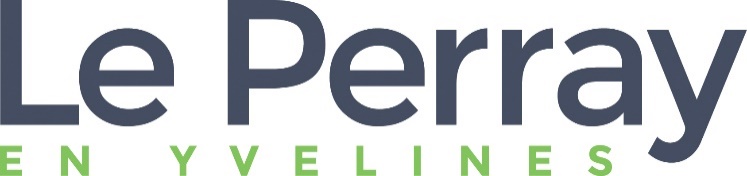 REGLEMENT DU MARCHE DE NOËL EXPOSANTS EN INTERIEURARTICLE 1Le marché de noël se tiendra le 28 et 29 novembre 2020 de 10 h00 à 19h00,  dans le centre-ville et dans le Parc Municipal. Plusieurs locaux seront utilisés en intérieur (Salle des Granges, Maison des Projets, 2 salles dans le pôle médico-social).ARTICLE 2 : Montant de l’inscription en intérieur : 1 table 33€- 2 tables 66€- 3 tables 99€Dimensions du stand(        1m60          )    (                  2m80           )         (                   4m                     )Un plateau de 2m20 peut remplacer 2 tablesLes exposants doivent remplir le bulletin joint à ce règlement signé et le retourner avant le 19 octobre 2020 et à l’adresse :Mairie du PerrayService communication, A l’attention de Karine BERGETPlace de la Mairie78610 le Perray en YvelinesARTICLE 3Après validation de votre pré-inscription, il vous sera demandé de joindre les pièces complémentaires nécessaires à la validation définitive de votre inscription :Règlement (Chèque à l’ordre du trésor public). Ne pas dater le chèque.Attestation d’assuranceVotre logo + photos de vos produits (à transmettre par mail à kberget@leperray.fr)Vos demandes particulières (électricité, grilles)ARTICLE 4 Les exposants pourront installer leur stand :Le vendredi 28 novembre de 17h à 20h (uniquement pour les stands intérieurs)Le samedi 29 novembre de 8h à 10h ARTICLE 5 La municipalité n’est pas dépositaire des objets exposés au sens donné par le code civil mais seulement détentrice à titre précaire. Les organisateurs ne pourront donc, en aucun cas, encourir une quelconque responsabilité en cas de vol, incendie, perte, détérioration, etc…L’assurance des objets exposés reste à la charge des exposants.ARTICLE 6 Publicité (journaux, radio locale, affiches, courriers électroniques) sera assurée par les organisateurs.ARTICLE 7Si vous désirez d’autres renseignements, téléphoner au n° 01.78.82.02.57 ou par mail à kberget@leperray.fr.ARTICLE 8Le fait de participer au Marché de Noël du Perray en Yvelines implique l’acceptation sans réserve du présent règlement.Un exemplaire est à conserver, l’autre à retourner avec le bulletin d’inscription.ARTICLE 9Afin de satisfaire un maximum de participants, les places étant limitées, il sera donné priorité aux commerces et créateurs locaux.ARTICLE 10Annulation : en cas d’annulation, le remboursement ne pourra se faire que si l’annulation intervient au moins 15 jours avant la date de l’évènement.Au-delà de ce délai, (sauf cas d’urgence particulière), la municipalité se réserve le droit d’encaisser le montant total de l’inscription.Fait à :			Signature :Date :           1 table1m10 0.60                      2 tables2m20 0 .60                    3 tables3m30 0.60